ТОМСКИЙ РАЙОНМуниципальное образование «Зоркальцевское сельское поселение»ИНФОРМАЦИОННЫЙ БЮЛЛЕТЕНЬПериодическое официальное печатное издание, предназначенное для опубликованияправовых актов органов местного самоуправления Зоркальцевского сельского поселения и иной официальной информацииИздается с .								№ 846с.ЗоркальцевоМУНИЦИПАЛЬНОЕ ОБРАЗОВАНИЕ«ЗОРКАЛЬЦЕВСКОЕ СЕЛЬСКОЕ ПОСЕЛЕНИЕ»СОВЕТ ЗОРКАЛЬЦЕВСКОГО СЕЛЬСКОГО ПОСЕЛЕНИЯРЕШЕНИЕ № 25  ________________							_______14.05.2020г.____								            49-е собрание IV-созываО внесении изменений в Решение Совета Зоркальцевского сельского поселения от 07.10.2014 №21 «О принятии решения об утверждении Генерального Плана и Правил землепользования и застройки муниципального образования «Зоркальцевское сельское поселение»В соответствии с Федеральным законом № 131-ФЗ «Об общих принципах организации местного самоуправления в Российской Федерации», Устава Зоркальцевского сельского поселения,  Градостроительного Кодекса Российской Федерации, в целях определения назначения территорий исходя из совокупности социальных, экономических, экологических и иных факторов, обеспечения устойчивого развития территории, развития инженерной, транспортной и социальных инфраструктур, соблюдения прав человека на благоприятные условия жизнедеятельности,Совет Зоркальцевского сельского поселения РЕШИЛ:1. Внести в Генеральный план Зоркальцевского сельского поселения, утвержденного Решением Совета Зоркальцевского сельского поселения от 07.10.2014 №21 «О принятии решения об утверждении Генерального Плана и Правил землепользования и застройки муниципального образования «Зоркальцевское сельское поселение» следующие изменения:изменить в Карте функционального зонирования, Карте планируемого размещения объектов местного значения поселения, Карте границ населенных пунктов, входящих в состав поселения в составе Генерального плана Зоркальцевского сельского поселения в связи с включением территории в границу населенного пункта с. Зоркальцево,утвердить Карту функционального зонирования, Карту планируемого размещения объектов местного значения поселения, Карту границ населенных пунктов, входящих в состав поселения в составе Генерального плана Зоркальцевского сельского поселения в связи с включением территории в границу населенного пункта с. Зоркальцево, согласно Приложению № 1 к настоящему решению.2. Внести в Правила Землепользования и застройки Зоркальцевского сельского поселения, утвержденные Решением Совета Зоркальцевского сельского поселения от 07.10.2014 №21 «О принятии решения об утверждении Генерального Плана и Правил землепользования и застройки муниципального образования «Зоркальцевское сельское поселение» следующие изменения:изменить в карте градостроительного зонирования в составе Правил Землепользования и застройки Зоркальцевского сельского поселения в связи с включением территории в границу населенного пункта с. Зоркальцево.утвердить Карту градостроительного зонирования в составе Правил Землепользования и застройки Зоркальцевского сельского поселения в редакции, согласно Приложению № 2 к настоящему решению.3. Настоящее Решение направить Главе Зоркальцевского сельского поселения для подписания, опубликования в Информационном бюллетене Зоркальцевского сельского поселения и размещения на официальном сайте муниципального образования «Зоркальцевское сельское поселение» – www.zorkpos.tomsk.ru.4. Настоящее Решение вступает в силу с даты его опубликования в Информационном бюллетене Зоркальцевского сельского поселения.Председатель Совета	Зоркальцевского сельского поселения	                                                 	Глава Зоркальцевского  сельского поселения                                                                                              	Приложение № 1 к Решению СоветаМО «Зоркальцевское сельское поселение»от 14.05.2020г. № 25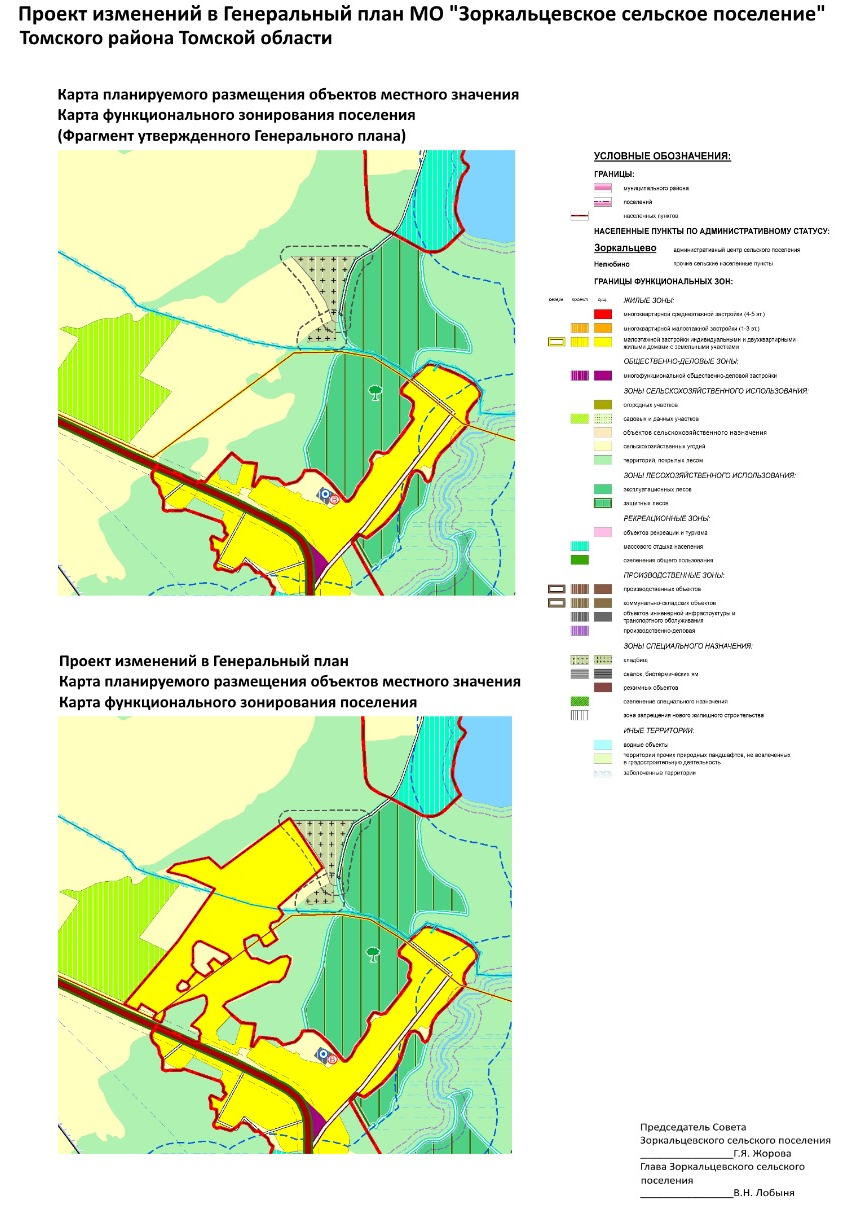 Приложение № 2 к Решению СоветаМО «Зоркальцевское сельское поселение»от 14.05.2020г. № 25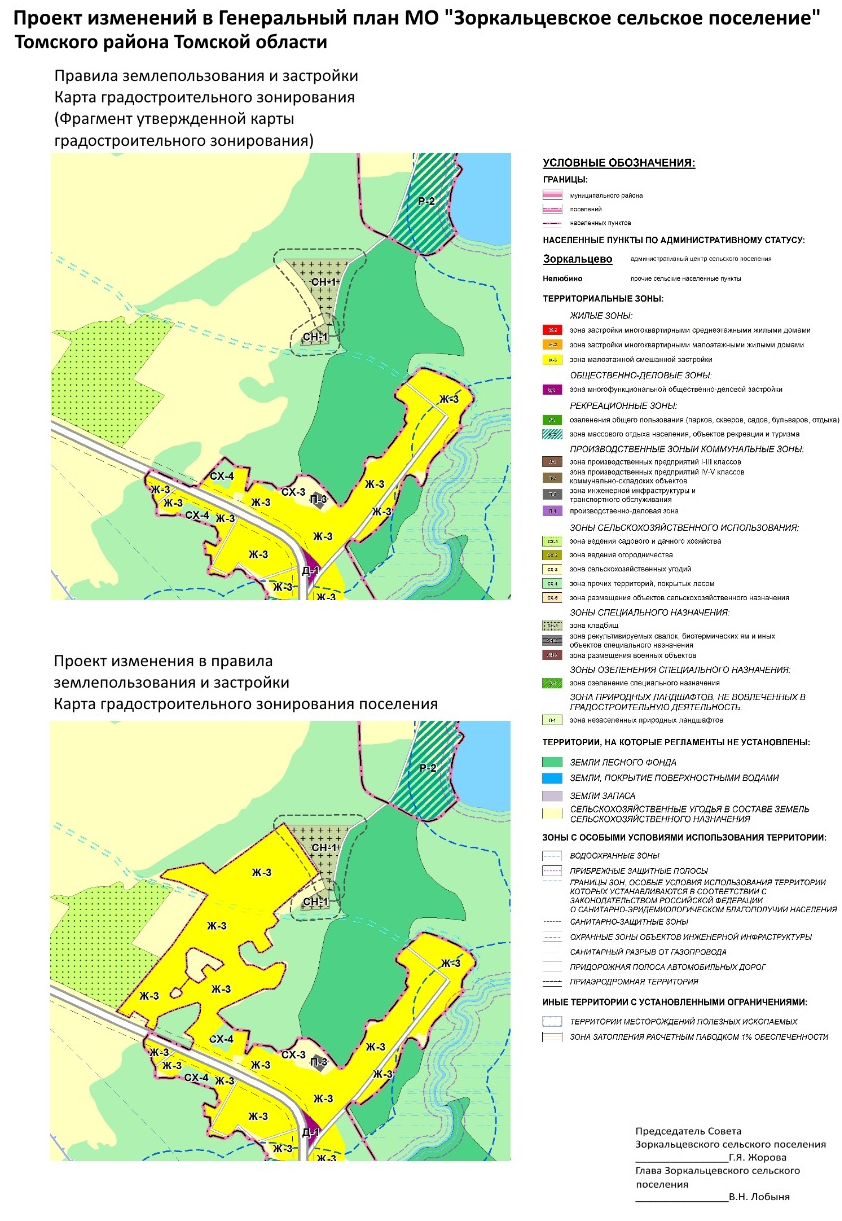 МУНИЦИПАЛЬНОЕ ОБРАЗОВАНИЕ«ЗОРКАЛЬЦЕВСКОЕ СЕЛЬСКОЕ ПОСЕЛЕНИЕ»СОВЕТ ЗОРКАЛЬЦЕВСКОГО СЕЛЬСКОГО ПОСЕЛЕНИЯРЕШЕНИЕ № 27________________								14.05.2020									           49-е собрание IV-созыва     В соответствии с частью 4 статьи 14, частях 1, 6, 7 статьи 15 Федерального закона от 2 марта 2007 года № 25-ФЗ «О муниципальной  службе в Российской  Федерации», пунктом 4 статьи 6, подпунктами 1.2, 4 части 1 статьи 8, частями 1, 2 - 4 статьи 12 Федерального закона от 25 декабря 2008 года № 273-ФЗ «О противодействии коррупции»,  Указом Президента Российской  Федерации  от 21 июля 2010 года № 925 «О мерах по реализации отдельных положений Федерального закона «О противодействии коррупции», частью 1 статьи 14-1 Закона Томской области от 11.09.2007 № 198-ОЗ «О муниципальной службе в Томской области»Совет Зоркальцевского сельского поселения решил:1. Утвердить Перечень должностей муниципальной службы в Администрации Зоркальцевского сельского поселения, при назначении на которые граждане и при замещении которых муниципальные служащие обязаны представлять сведения о своих доходах, об имуществе и обязательствах имущественного характера, а также сведения о доходах, об имуществе и обязательствах имущественного характера своих супруги (супруга) и несовершеннолетних детей (далее - Перечень) согласно приложению.2. Установить, что гражданин, замещавший должность муниципальной службы, включенную в Перечень, утвержденный пунктом 1 настоящего решения, в течение двух лет после увольнения с муниципальной службы имеет право замещать на условиях трудового договора должности в организации и (или) выполнять в данной организации работы (оказывать данной организации услуги) в течение месяца стоимостью более ста тысяч рублей на условиях гражданско-правового договора (гражданско-правовых договоров), если отдельные функции муниципального (административного) управления данной организацией входили в должностные обязанности муниципального служащего, с согласия комиссии по соблюдению требований к служебному поведению муниципальных служащих и урегулированию конфликта интересов.3. Установить, что утвержденный пунктом 1 настоящего решения Перечень является перечнем должностей в целях реализации требований части 4 статьи 14 Федерального закона от 2 марта 2007 года N 25-ФЗ «О муниципальной службе в Российской Федерации», частей 2 - 4 статьи 12 Федерального закона от 25 декабря 2008 года № 273-ФЗ «О противодействии коррупции».4. Направить настоящее решение на подпись Главе Зоркальцевского сельского поселения.3. Опубликовать настоящее решение в информационном бюллетене Зоркальцевского сельского поселения, а также на сайте Зоркальцевского сельского поселения в сети «Интернет».4. Контроль за исполнением настоящего решения оставляем за собой.Председатель СоветаЗоркальцевского  поселения			Глава поселения									Приложение к решению Совета Зоркальцевского сельского поселения№ 27   от   14  мая 2020 годаПереченьдолжностей муниципальной службы в Администрации Зоркальцевского сельского поселения при назначении на которые граждане и при замещении которых муниципальные служащие обязаны представлять сведения о своих доходах, об имуществе и обязательствах имущественного характера, а также сведения о доходах, об имуществе и обязательствах имущественного характера своих супруги (супруга) и несовершеннолетних детей   Заместитель Главы Администрации Зоркальцевского сельского поселения   Управляющий делами Администрации Зоркальцевского сельского поселения   Ведущий специалист экономической политике и бюджетному планированию Администрации Зоркальцевского сельского поселенияМУНИЦИПАЛЬНОЕ ОБРАЗОВАНИЕ«ЗОРКАЛЬЦЕВСКОЕ СЕЛЬСКОЕ ПОСЕЛЕНИЕ»СОВЕТ ЗОРКАЛЬЦЕВСКОГО СЕЛЬСКОГО ПОСЕЛЕНИЯРЕШЕНИЕ № 27/1________________								14.05.2020								           49-е собрание IV-созыва    На основании п.п. 2 п. 1 ст. 20 гл. 3 Устава Муниципального образования «Зоркальцевское сельское поселение», утвержденного решение Совета Зоркальцевского сельского поселения от 9 ноября 2017 № 12 (в последующих редакциях), п. 1 ст. 4  Положения «О бюджетном процессе Муниципального образования «Зоркальцевское сельское поселение», утвержденного решением Совета  Зоркальцевского сельского поселения от 26 июня 2014 № 13 (в последующих редакциях), и ст. 92.1 Бюджетного кодекса Российской Федерации, рассмотрев обращение в Совет Администрации Зоркальцевского сельского поселения от 27.03.2020 № 02-04-487/1 по вопросу внесения изменений в бюджет на 2020 год с целью перераспределения средств для приобретения жилья погорельцам  Совет Зоркальцевского сельского поселения решил:  Проект «О внесении изменений в Решение Совета Зоркальцевского сельского  поселения от 26.12.2019 № 46   «Об утверждении бюджета Зоркальцевского сельского поселения  на 2020-2022 годы»» отклонить. В предложенных проектом изменениях в бюджет 2020 года отказать. Рекомендовать Администрации поселения обратиться за предоставлением финансирования для приобретения и обустройства пожарных водоемов в д. Коломино, п. Кайдаловке и д. Петровском Участке по предписанию пожарных в вышестоящие муниципальные и государственные органы.4. Настоящее Решение направить Главе Зоркальцевского сельского поселения для подписания, опубликования в Информационном бюллетене Зоркальцевского сельского поселения и размещения на официальном сайте Зоркальцевского сельского поселения в сети Интернет – www.zorkpos.tomsk.ru.5. Настоящее Решение вступает в силу с момента его опубликования в Информационном бюллетене Зоркальцевского сельского поселения.Председатель Совета	Зоркальцевского сельского поселения	                                                      	Глава Зоркальцевского  сельского  поселения                                                                                     Об утверждении Перечня должностей муниципальной службы в Администрации Зоркальцевского сельского поселения при назначении на которые граждане и при замещении которых муниципальные служащие обязаны представлять сведения о своих доходах, об имуществе и обязательствах имущественного характера, а также сведения о доходах, об имуществе и обязательствах имущественного характера своих супруги (супруга) и несовершеннолетних детейО рассмотрении проекта «О внесении изменений в Решение Совета Зоркальцевского сельского  поселения от 26.12.2019 № 46   «Об утверждении    бюджета Зоркальцевского сельского поселения  на 2020-2022 годы»»Тираж 11 экземпляров, ответственный за выпуск Наконечная Т.В. 